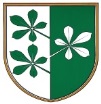 OBČINA KIDRIČEVOOdbor za gospodarjenje s premoženjemKopališka ul. 142325 KidričevoNa podlagi 22. člena Statuta Občine Kidričevo Uradno glasilo slovenskih občin, št. 62/16 in 16/18) in 59. člena Poslovnika občinskega sveta Občine Kidričevo (Uradno glasilo slovenskih občin, št. 36/17 in 16/18) odbor za gospodarjenje s premoženjem predlaga občinskemu svetu Občine Kidričevo, da sprejmeS  K   L  E  POdbor za gospodarjenje s premoženjem, predlaga občinskemu svetu Občine Kidričevo, da Občina Kidričevo proda nepremičnino parc. št. 704/19, k.o. (424) Apače, zemljišče v izmeri 151 m2, v deležu 1/1, in sicer na podlagi metode neposredne pogodbe, za kupnino v višini 3.020,00 EUR, to je 20,00 EUR/m2.Pred realizacijo pravnega posla, to je pred sklenitvijo kupoprodajne pogodbe, se nepremičnini parc. št. 704/19, k.o. (424) Apače, odvzame status javnega dobra.Štev. 478-13/2022Datum, 29.6.2022								Marjan Petek;								predsednik								odbora za gospodarjenje								s premoženjem